 OBEC     M I L O S L A V O V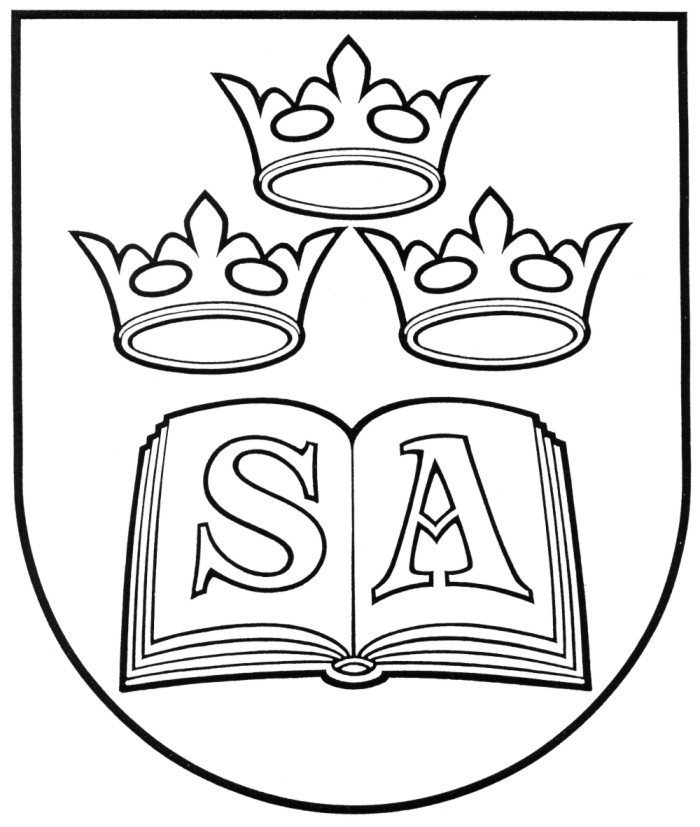 Miloslavov 181, 900 42 Miloslavov Žiadosť o poskytnutie finančného príspevku na čiastočnú  úhradu nákladov na  stravovanie pre dôchodcov1. ŽiadateľPrílohy k žiadosti :Posledné rozhodnutie Sociálnej poisťovne o aktuálnej výške starobného alebo predčasného starobného dôchodkuIné doklady o príjme /rozhodnutie Úradu práce, sociálnych vecí a rodiny, nájomná zmluvaČestné vyhlásenie o tom, že žiadateľ nemá akýkoľvek iný peňažný alebo nepeňažný príjem, okrem poberaného dôchodku /kompenzačné z ÚPSVaR, nájom za pôdu a iné...../Vyhlásenie žiadateľa:Vyhlasujem, že všetky údaje uvedené v žiadosti sú pravdivé a som si vedomý(á) právnych následkov uvedenia nepravdivých údajov. Súhlasím s vyžiadaním údajov potrebných pre rozhodnutie o poskytnutí finančného príspevku na čiastočnú úhradu nákladov na stravovanie dôchodcom od úradu práce, soc. vecí a rodiny, daňového úradu, poisťovní iných štátnych orgánov.V súlade s § 9 zákona č. 18/2018 Z. z. o ochrane osobných údajov a o zmene a doplnení niektorých zákonov v znení neskorších predpisov súhlasím so spracovaním mojich osobných údajov za účelom vybavenia žiadosti.V Miloslavove  dňa ....................................             Podpis žiadateľa:..............................................V Miloslavove, dňa ...............................                            Podpis žiadateľa .......................................__________________________________________________________________________________Obec  Miloslavov  týmto prehlasuje, že osobné údaje dotknutej osoby bude spracovávať plne v súlade s ustanoveniami zákona.Žiadosť je nutné vyplniť a doložiť potrebnými dokladmi.  Údaje sú rozhodujúce pre posúdenie sociálnej situácie občanov. V prípade,  ak občan žiadosť nedoloží potrebnými dokladmi, žiadosť sa zamieta.  Meno a priezvisko žiadateľa/-ky :Dátum narodenia :                                                          Rodné číslo :Trvalé bydlisko :Prechodné bydlisko :Číslo OP :                                                                         Stav :Telefón / kontakt :